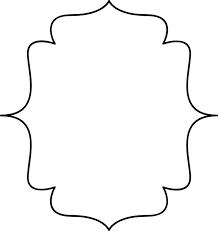 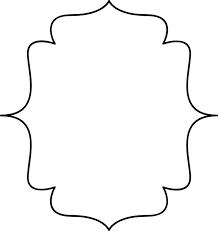 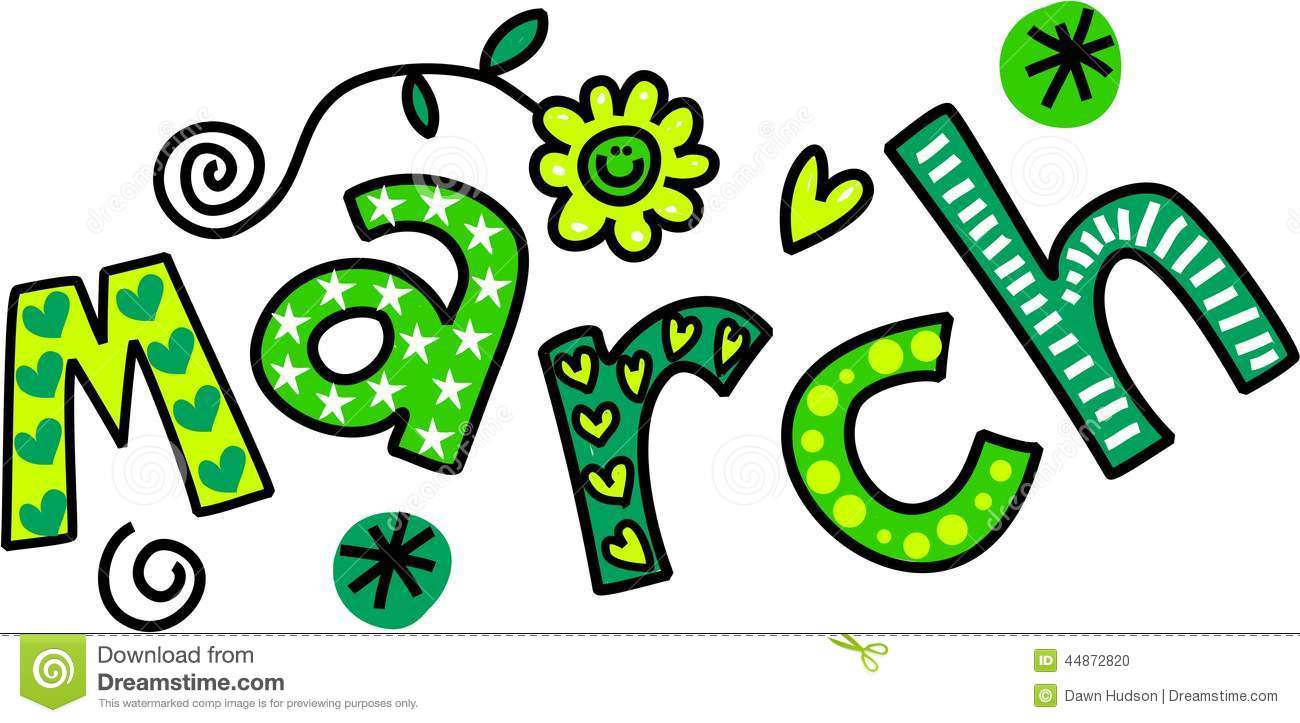 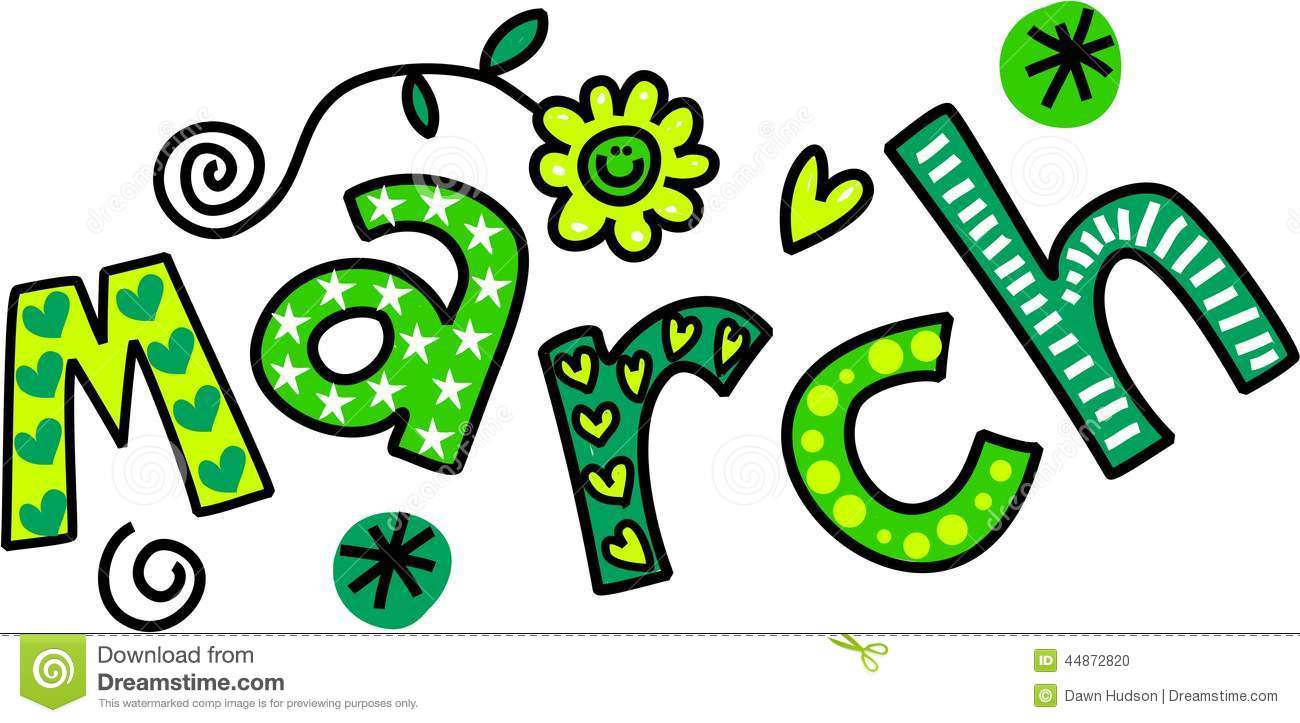 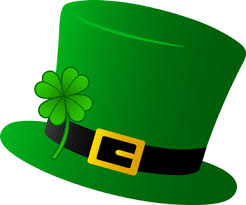 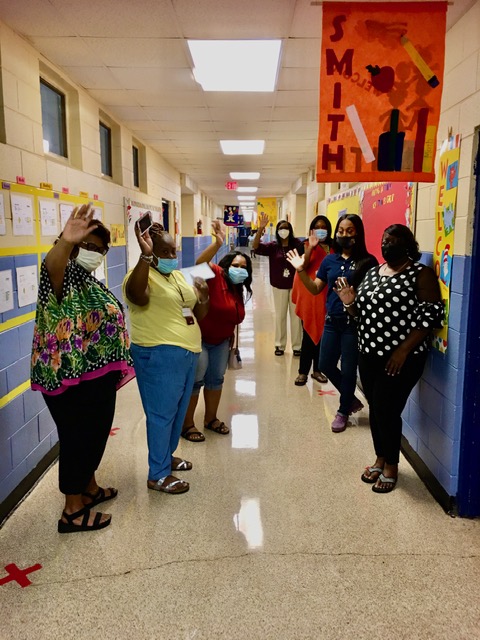 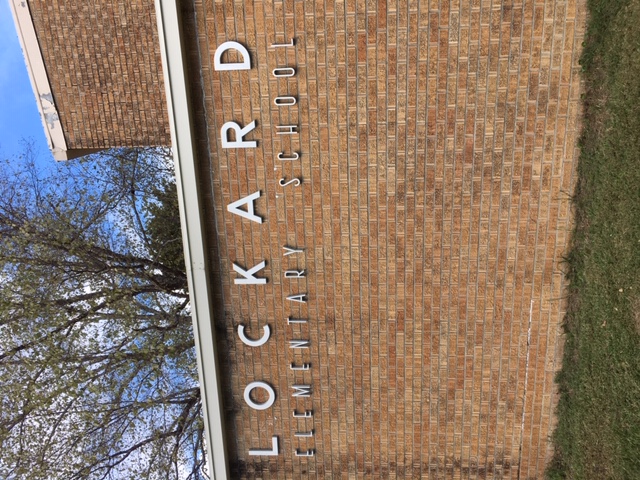 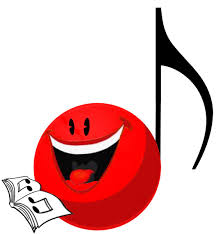 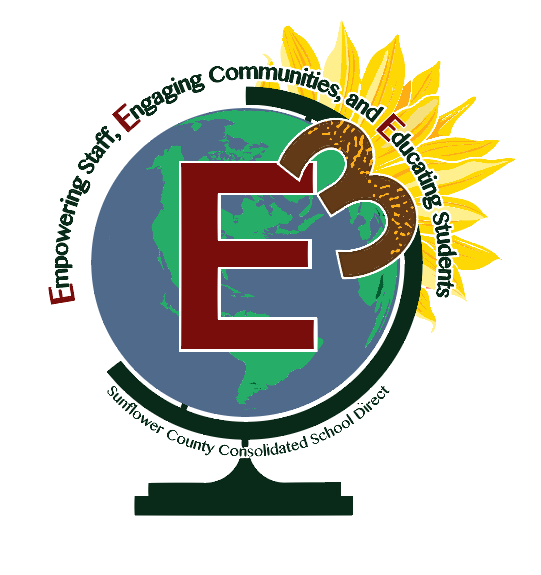 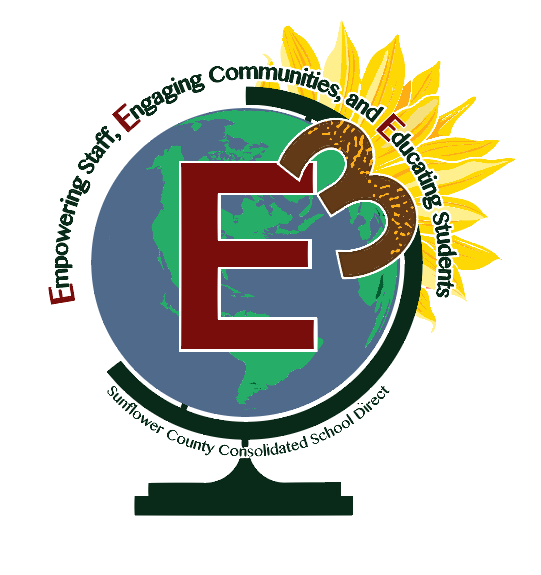 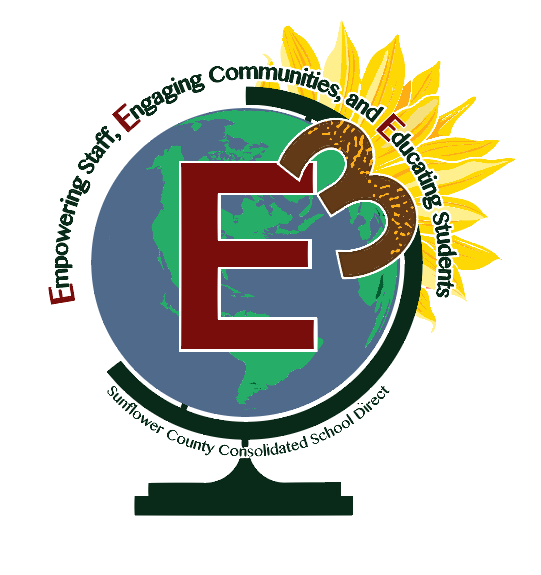 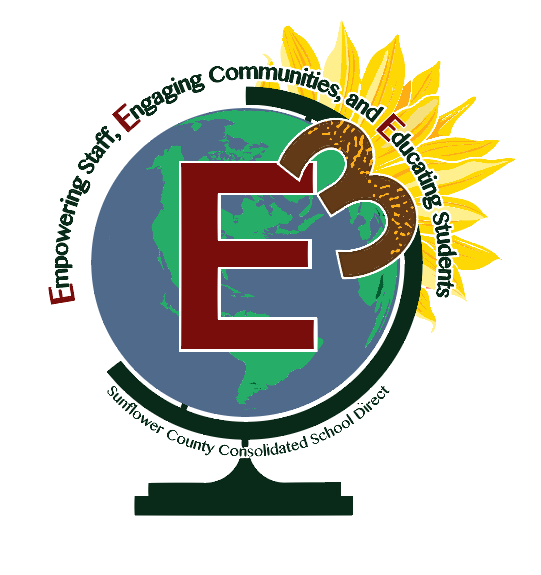 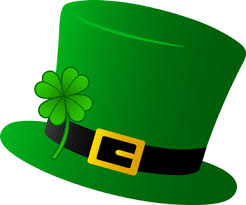 .0 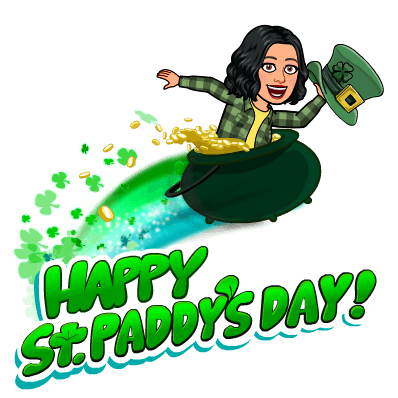 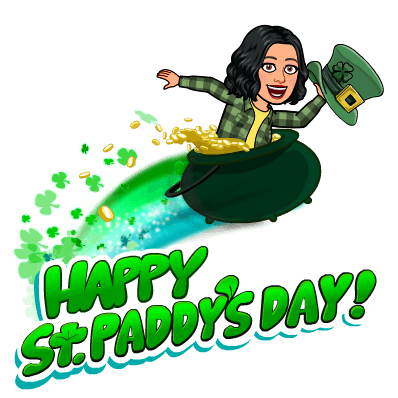 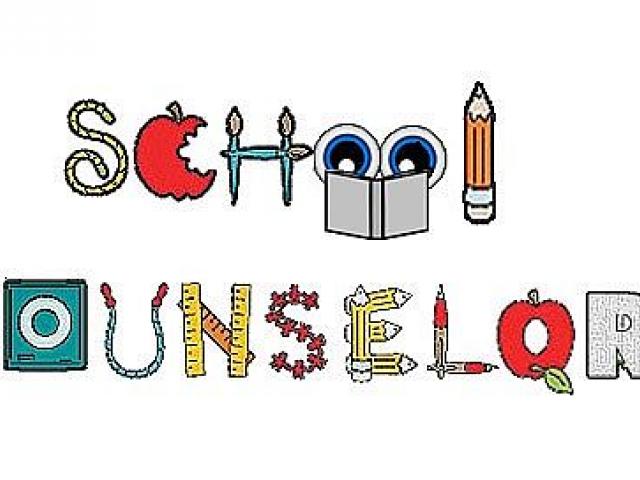 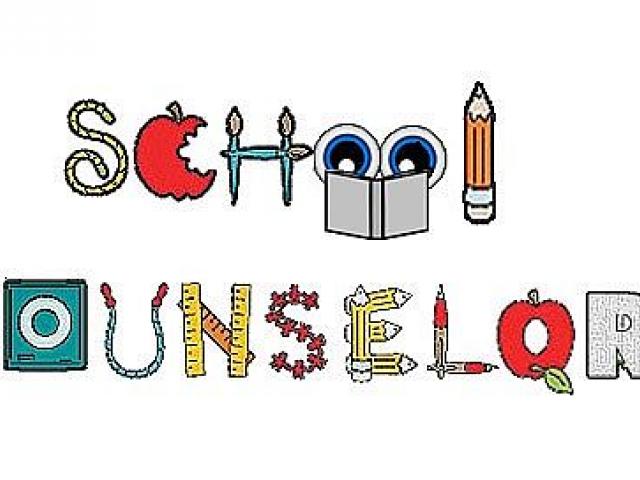 